Come to the Annual Meeting!  The annual meeting of the Town of Deer Creek will be held Thursday, April 19th beginning at 8:00pm at the townhall.  Learn what is happening in the town in 2018.  Bring your questions and concerns.  And enjoy sandwiches, snacks and refreshments courtesy of the town of Deer Creek.   We hope to see you there! Have you check out www.townofdeercreek.comHopefully you have had a chance to check out the town website!  You will find information about the following: Garbage and recycling informationTown hall rental informationLinks to voting informationCalendar listing meetings and when the town hall is being used.  If you have an event happening in the township, email towndeercreek@gmail.com and we will make sure to get it posted to the website.  Also, if you have pictures of what life in our township is all about and are willing to share them for posting on the website, please email copies of the pictures to towndeercreek@gmail.com.  The pictures can be about work or play!  Comments and suggestions for content will be accepted and greatly appreciated.  Finally, subscribe to get emails when content is updated so you will always have the latest township news right away!   Click on the subscribe button located in the upper right-hand corner of the home page.  Open Book and Board of ReviewThe date for Open Book will be May 2 from 6p-8p at the town hall.  Board of Review will be May 17 from 6p-8p at the town hall.   Plan to attend the open book meeting if you have questions on your property assessment.  Community Housing GrantsIf you interested or would like more information about the Town of Deer Creek’s Community Housing Grant program, call Barb Gabrielson at 715-752-4620 between 8am and 5 PM.Dog LicensesIf you own a dog in Outagamie County, it must be licensed every year.  A dog license costs $3.00 if the dog is spayed or neutered and $8.00 if they are not fixed.  Proof of rabies vaccination must also accompany the license fee.   To license your dog, mail proof of rabies and fee to Marcia Pethke, W9952 County Road F, Bear Creek, 54922.  Town Hall RentalResidents of the Town of Deer Creek can rent the town hall for gatherings.  There are many dates available to rent the town hall. When the hall is rented, the date will be marked reserved on the calendar on the town website.  Rental fee is $50.00.  Contact Marcia Pethke at 920-450-3479 to book your party.The results of the April Spring Election are as follows:   73 Voters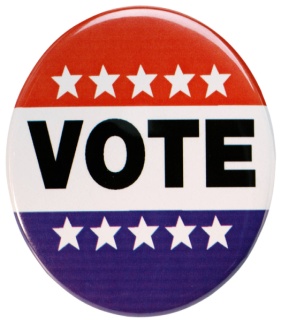 Supreme Court Justice:Michael Screnock – 44Rebecca Dallet – 26Eliminate State Treasurer Referendum:Yes- 35No – 36Redistricting Referendum: Yes – 43No – 20Clintonville School Board:Ben Huber – 36                          Patrick Danforth - 36Laurie Vollrath - 23                    Larry Czarnecki – 39Daryl Schroeder – 34New London School Board: Bill Schmidt – 1                          Mark Grossman - 2 Connie Neely –   3                    Terry Wegner - 3Shiocton School Board: Stacey Warning - 3                           Michael Bellin - 3Results of Spring Primary:   38 votersSupreme Court JusticeRebecca Dallet – 7Michael Screnock – 27Tim Burns - 4Garbage and Recycling CartsJust a reminder, please make sure the carts are at the end of your driveway by 6:00 am the day of pick-up and that you return them to your house promptly after pick-up has occurred. Check the town website for pick-up schedules and guidelines for holiday pick-up.  Garbage and recycling have different pick-up guidelines for holidays.Contact a town board member if you have any questions/damage/repairs needed to the carts.  See contact numbers at the end of the newsletter.  Roads UpdateTown roads will be evaluated this spring to determine 2018 road projects.  If you have concerns about your town road, please contact one of the supervisors or chairman.   Important numbers: Town Chairman – Steve Young – 920-538-5131Supervisor – Tom Peeters – 715-752-3595Supervisor – Chad Mares – 715-570-9959 Treasurer – Marcia Pethke – 920-450-3479Clerk – Ken Everts – 715-752-4514Constable/Animal Control – Mark Radtke -920-903-4586Building Inspector – Mike Miller – 920-428-3331Assessor – Pruess Appraisal Service – 920-244-7635Graichen Sanitation- 920-982-4116Inland Service Corp (curbside recycling) – 920-759-0501Community Housing Grant info – 715-752-4620Town email- towndeercreek@gmail.comTown Website – www.townofdeercreek.comTown Hall Phone number – 715-752-3071 (leave a message if no answer) 